ОТВЕТЫ Задача № 1(988 + 972): 2 = 980, где 988 — принятия Русью христианства; 972 — гибель князя Святослава; 980 — начало правления князя Владимира.Задача № 2(972 —  912): 3 + 862 = 882, где 972 — последний год правления князя Святослава; 912 — последний год правления князя Олега; 862 — начало правление Рюрика; 882 — образование Древнерусского государства.Задача № 3(1 + 0 + 1 + 5) + (9 + 4 + 5) = 9 + 8 + 8, где 1015 — последний год правления князя Владимира; 945 — последний год правления князя Игоря; 988 — принятие Русью христианства.Задача № 41497 — (1054 —  1019) = 1462, где 1497 — принятие первого судебника; 1054 — последний год правления князя Ярослава Мудрого; 1019 — первый год правления князя Ярослава Мудрого; 1462 — начало правления Ивана III.Задача № 51480 — (217 + 43) = 1220, где 1480 — освобождение Руси от ордынского владычества; 1220 — родился Александр Невский.Задача № 6(1147 + 1327): 2 = 1237, где 1147 — образование Москвы; 1327 — антиордынское восстание в Твери; 1237 — нашествие хана Батыя на Русь.Задача № 71480 — 1380 = 100, где 1480 — «Стояние на реке Угре». Полное освобождение Руси от ордынского владычества; 1380 — Куликовская битва начало освобождения Руси от ордынского владычества.Задача № 8988 + 1 = 989, где 988 — принятие Русью христианства; 989 — начало строительства Десятинной церкви. Церковь построена в правлении князя Владимира (980 —  1015). Название пошло из-за того, что князь Владимир на строительство храма отдавал десятую часть княжеских доходов.Задача № 91325 + (1242 —  1240) = 1327, где 1325 — начало правления князя Ивана Калиты в Москве; 1242 — поражение рыцарей на Чудском озере; 1240 — разгром шведов на реке Неве князем Александром Ярославичем; 1327 — антиордынское восстание в Твери.Задача № 101157 — (20 + 120) = 1017, где 1157 — начало княжения Андрея Боголюбского; 1017 — начало строительства храма св. Софии в Новгороде.Задача № 111521 — (1341 —  1325) = 1505, где 1521 — завершение объединения Северо-Восточной Руси; 1325 — 1341 — правления князя Ивана Калиты в Москве; 1505 — начало правления князя Василия III.Задача № 121113 — 60 = 1053, где 1113 — создание Нестором «Повести временных лет»; 1053 — родился Владимир Мономах; (1113 — 1125) — годы правления Владимира Мономаха.Задача № 131505 — 66 = 1439 — год рождения Ивана III;октябрь — 10-й месяц: 10 — 9 = 1 — месяц рождения Ивана III;66 лет 9 месяцев — 43 года 7 месяцев = 23 года 2 месяца — возраст Ивана III, когда он начал княжить;1439 + 23 = 1462 — год начала правления Ивана III;1 + 2 = 3 — месяц начала правления Ивана III.Задача № 141700 — 1721 — Северная война длилась 21 год.1772 + 21 = 1793, где 1772 — первый раздел Речи Посполитой; 1793 — второй раздел Речи Посполитой.Задача № 151700 + (1583 —  1558) = 1725, где 1700 — начало Северной войны; (1558 — 1583) — Ливонская война; 1725 — образование Академии наук.Задача № 16X — продолжительность второй войныX/2 + X = 3/2X — продолжительность первой войныX — четное (2; 4; 6; 8)3 и 9 — нечетные, а 12 > 10, следовательноX = 43/2 • 4 = 61768 + 6 = 1774 — конец первой войны1791 — 4 = 1787 — начало второй войны1787 — 1774 = 13 лет — мирное времяЗадача № 175. Александр Ярославич (Невский); 1240 — Невская битва.6. Петр I.7. 1240 + 463 = 1703, где 1240 — Невская битва; 1703 — основание Санкт-Петербурга.8. 1240 — битва со шведами; 1703 год шла Северная война (1700 —  1721) в которой Россия также воевала со шведами.Задача № 181. 882 + 265 = 1147, где 882 — образование Древнерусского государства; 1147 — основание Москвы.2. 1700 + 3 = 1703, где 1700 — начало Северной войны; 1703 — основание Санкт-Петербурга.3. 1703 — 1147 = 556, где 1703 — основание Санкт-Петербурга; 1147 — основание Москвы. Москва старше Санкт-Петербурга на 556 лет.Задача № 191721 — провозглашение Российской империи1721 + 7 = 1728г. — родился И. И. Ползунов1728 — 17 = 1711 г. — родился М. В. Ломоносов1728 + 7 = 1735 г. — родился И. П. Кулибин1755 — открытие Московского университета1755 + 10 = 1765г. — умер М. В. Ломоносов1765 — 1711 = 54 — года прожил М. В. Ломоносов54 — 16 = 38 — лет прожил И. И. Ползунов54 + 29 = 83 — года прожил И. П. КулибинЗадача № 20(1773 —  1671) + 1552 = 1654, где 1773 — начало восстания Е. И. Пугачева; 1671 — конец восстания под предводительством С. Т. Разина; 1552 — взятие Казани Иваном Грозным; 1654 — вхождение Украины в состав Российского государства.Задача № 21(1730 + 1740): 2 = 1735, где 1730 — начало правления Анны Иоановны; 1740 — конец правления Анны Иоановны; 1735 — начало русско-турецкой войны.Задача № 221764 + 88 = 1852, где 1764 — открытие Института благородных девиц; 1852 — открытие Эрмитажа для широкой публики.Задача № 23(X + 12 000) + X = 72 0002X = 72 000 — 12 0002X = 60 000X = 60 000: 2X = 30 000(30 000 + 12 000) + 30 000 = 72 00042 000 + 30 000 = 72 00042 000 — численность русской армии до сражения30 000 — численность шведской армии до сражения42 000 — 1 300 = 40 700 — численность русской армии после сражения30 000 — (9 000 + 3 000) = 18 000 — численность шведской армии после сраженияЗадача № 244 000: 8 = 500 — численность русской армии перед боем200 • 7,5 = 1500 — потери турецкой армииЗадача № 256 400 000 — 100%X — 32,8%X = (6 400 000 • 32,8): 100X = 2 100 000 — доля импорта в рублях6 400 000 — 2 100 000 = 4 300 000 — доля экспорта в рубляхЗадача № 2666 — 5 = 611500 — 61 = 1439 — год рождения Ивана III1439 + 66 = 1505 — год смерти Ивана IIIЗадача № 27С каждых 150 десятин земли он обязан был предоставить в царское войско воина на коне и в полном вооружении. В данном случае 4 воинов 600: 150 = 4. Сам он и старший сын должны вступить в дворянское ополчение, так как для дворян служба согласно «Уложения» начиналась с 15 летнего возврата.Задача № 281 алтын = 3 копейки1 денежка = полкопейки1/2 + 1/2 = 1 копейка3 — 1 = 2 копейкиЗадача № 296500: 38 = 171 метрЗадача № 30X — XV вв. = 500 лет500: 20 = 25Задача № 31R = 6,12: 2 = 3,06м3,06 + 0,22 = 3,28м2 • 3,14 • 3,28 = 20,6мЗадача № 321598 — 862 = 736, где 1598 — смерть Федора Ивановича; 862 — призвание Рюрика в Новгородскую землю.Задача № 335508 + 1700 = 7208 год.Задача № 341783 — 1 = 17821782 — 1703 = 79, где 1783 — присоединение Крыма к России; 1782 — открытие памятника Петру I.Задача № 351663 — 1658 = 5, где 1663 — указ царя Алексея Михайловича об отмене медных денег; 1658 — начало выпуска медных денег.(300 • 5): 100 = 1500: 100 = 15Исторические задачиЗадача № 1К дате принятия Русью христианства прибавить дату гибели князя, который всегда соблюдал правила рыцарской чести — никогда не нападал врасплох. Это ему принадлежат слова: «Иду на вы». Вычислите среднее арифметическое и назовите событие, которое связанно с числом, полученным в результате.Задача № 2Разность последнего года правления князя Святослава и последнего года правления князя Олега разделить на три. К частному прибавить дату начала правления Рюрика. С каким событием связан полученный результат?Задача № 3При этом князе Русь приняла христианство. Сумма цифр числа (даты) последнего года его правления сложить с суммой цифр числа (даты) последнего года правления князя Игоря будет равна 25. Какое событие дает сумму чисел числа (даты) равную 25?Задача № 4От даты принятия первого судебника вычесть продолжительность правления Ярослава Мудрого. С каким событием связан полученный результат?Задача № 5Этот выдающийся русский князь, причисленный православной церковью к лику святых, умер в возрасте 43 лет. До полного освобождения Руси от ордынского владычества оставалось еще 217 лет. О каком князе идет речь, и когда он родился?Задача № 6Выведите среднее арифметическое двух событий: образование Москвы и антиордынское восстание в Твери. С каким событием связан полученный результат?Задача № 7Между двумя этими событиями 100 лет. Оба они связаны с освобождением Руси от одного и того же завоевателя. Первое событие послужило началом освобождения Руси, а второе ее полным освобождением. О каких событиях идет речь?Задача № 8Спустя год после принятия Русью христианства в Киеве заложили так называемую Десятинную церковь, посвященную Успению Богородицы. Когда она была заложена, в правлении, какого князя? Откуда пошло название Десятинная церковь?Задача № 9С каким событием связана эта дата, если к дате начала правления князя Ивана Калиты прибавить разность битв на Чудском озере и Невской битвы?Задача № 10Храм святой Софии в Новгороде возводился в течение 20 лет. Строительство храма закончилось за 120 лет до начала княжения Андрея Боголюбского. Когда был заложен храм святой Софии?Задача № 11От даты завершения объединения Северо-Восточной Руси вычесть продолжительность княжения Ивана Калиты. С каким событием связан полученный результат?Задача № 12Последний правитель единого Древнерусского государства. Киевским князем стал в возрасте 60 лет, в год создания Нестором «Повести временных лет». О каком князе идет речь? Назовите год его рождения.Задача № 13Иван III скончался в октябре 1505 года, прожив 66 лет 9 месяцев. С какого года и в каком возрасте начал княжить Иван III, если он правил 43 года 7 месяцев?Задача № 14Первый раздел Речи Посполитой был в 1772 году, третий в 1795. Когда был второй раздел, если известно, что время между первым и вторым равно продолжительности Северной войны.Задача № 15С какими событиями связана эта дата? Если к дате начала Северной войны прибавить продолжительность Ливонской войны.Задача № 16Во второй половине XVIII века России пришлось дважды воевать с Турцией. Известно начало первой войны 1768 и конец второй войны 1791 год. Причем продолжительность каждой из этих войн кратна двум, но не больше 10. Первая война длилась дольше второй на 1/2. Определить мирное время между войнами.Задача № 17На этом месте в устье Невы выдающийся новгородский князь разбил шведов. А спустя 463 года здесь застучали топоры, по приказу царя началось строительство новой столицы.1. О каком князе идет речь, и когда произошло это событие?2. По приказу, какого царя началось строительство новой столицы?3. Когда была заложена новая столица, и как ее назвали?4. Что связывает два этих события?Задача № 18На сколько лет Москва старше Санкт-Петербурга, если известно, что Москва на 265 лет моложе Древнерусского государства, а строительство Санкт-Петербурга началось в третий год Северной войны.Задача № 19И. П. Кулибин, И. И. Ползунов и М. В. Ломоносов — эти люди внесли огромный вклад в науку и технику. Жили они в одно время. И. И. Ползунов родился в седьмую годовщину Российской империи, он младше М. В. Ломоносова на 17 лет и старше И. П. Кулибина на 7 лет. Ломоносов прожил на 16 лет дольше, чем И. И. Ползунов и на 29 лет меньше И. П. Кулибина. Умер М. В. Ломоносов в десятый юбилей Московского университета. Будучи, в каком возрасте они ушли из жизни? Чем они занимались?Задача № 20С каким событием связана дата? Если к разнице между началом крестьянского восстания под предводительством Е. И. Пугачева и концом крестьянского восстания под предводительством С. Т. Разина прибавить дату взятия Казани Иваном Грозным.Задача № 21С каким событием связана следующая дата? Если вывести среднее арифметическое дат начала правления и конца правления Анны Иоановны.Задача № 22Эрмитаж был открыт в XVIII веке и принадлежал царской семье. Только через 88 лет двери Эрмитажа были открыты для широкой публики. Открытие Эрмитажа совпало с образованием Института благородных девиц. В каком году Эрмитаж был открыт для всех? В каком городе находиться Эрмитаж?Задача № 23Перелом в Северной войне произошел после Полтавской битвы. Известно, что обе армии в сумме насчитывали 72000 человек. Также известно, что численность русской армии превышала шведскую на 12000 человек. Потери русских составили 1300 человек, а шведов 9000 убитых и 3000 было взято в плен. Какова была численность русской и шведской армий перед сражением и после?Задача № 24В русско-турецкую войну в битве при Туртукае выдающийся русский полководец Александр Васильевич Суворов нанес поражения превосходящим силам противника. Известно, что численность турецкой армии составляла 4 000 человек, а отряд А. В. Суворова составлял 1/8 численности турок. Потери русских составили 200 человек, а турок в 7,5 раза больше. Какова численность отряда А. В. Суворова перед боем? Какие потери понесли турки?Задача № 25Товарооборот России в 1726 году составил 6,4 млн. рублей. На долю импорта приходилось 32,8%. Вычислить величину экспорта и импорта в денежном эквиваленте.Задача № 26Создание единого русского государства связано с именем Ивана III. Родился Иван III в XV веке и прожил 66 лет, из них 5 лет в XVI веке. Найти годы рождения и смерти Ивана III.Задача № 27Дворянин имел 600 десятин земли. И было у него три сына: старшему было 16 лет, среднему 14 лет и младшему — 10 лет. Какая повинность его ожидает согласно «Уложения о службе» 1556 года?Задача № 28М. В. Ломоносов в 19 лет скрыв свое крестьянское происхождение, поступил в Славяно-греко-латинскую академию. Спустя годы Ломоносов вспоминал, как трудно далось ему учение: «Несказанная бедность: имея один алтын в день жалования, нельзя было иметь на пропитание в день больше как на денежку хлеба и на денежку квасу, прочее на бумагу, на обувь и другие нужды». Сколько денег у Ломоносова оставалось на бумагу, обувь и прочие нужды?Задача № 29Крепостная стена Смоленска, возведенная под руководством Федора Коня, по периметру составляла 6,5 километра. На всем ее протяжении равномерно размещалось 38 башен. На каком расстоянии стояли башни?Задача № 30Уже в X веке в Новгороде улицы были вымощены деревом. Когда мостовая снашивалась, поверх нее настилалась новая. Археологи установили, что на Холопьей улице в течении X — XV веков каждые двадцать лет мостовая обновлялась. Сколько настилов обнаружили археологи за этот период?Задача № 31Какое расстояние проходит конец минутной стрелки Кремлевских курантов за 12 часов, если известно, что диаметр циферблата равен 6,12 метра, а минутная стрелка длиннее циферблата на 22 сантиметра? (Результат округлите до десятых).Задача № 32Сколько лет во главе русского государства находилась династия Рюриковичей, если известно, что последний из этой династии был сын Ивана Грозного — Федор Иванович?Задача № 33Указом Петра I в России было введено европейское летоисчисление. До этого счет годам велся от сотворения мира. В Европе счет годам велся от Рождества Христова. Известно, что разница между сотворением мира и Рождеством Христовым составляет 5508 лет. Какому году от сотворения мира соответствовал 1700 год от Рождества Христова?Задача № 34Одним из зримых символов Санкт-Петербурга XVIII столетия являлся знаменитый Медный всадник. Этот памятник Петру I создал Этьен Морис Фальконе. Торжественное открытие памятника состоялось за год до присоединения Крыма к России. Когда это произошло? В какую годовщину Санкт-Петербурга?Задача № 35В царствование Алексея Михайловича в условиях войны с Речью Посполитой понадобилось много денег. Правительство решило выпустить в обращение медную монету, которая должна была ходить наравне с серебряной. В 1658 году начался выпуск медных денег. На первых порах все шло без осложнений: медные деньги, по словам современника, «возлюбили всем народом». Но не умелый выпуск медной монеты начал приводить к падению их стоимости. Обесценивание новых денег привело к восстанию. 25 июля 1662 года в Москве вспыхнуло восстание, которое вошло в историю под названием «Медного бунта». А в 1663 году вышел царский указ об отмене выпуска медных денег. Насколько обесценились медные деньги по отношению к серебряным, если годовой темп инфляции составил 300%? ответы: 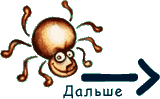 1 война369122 война2468